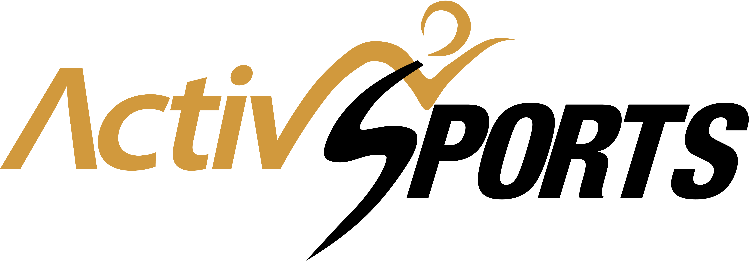 After School Clubs Autumn Term 2022Multi Sports Club on Tuesdays for Year Groups Reception to Year 3From: Tuesday 13th Sept			Until: Tuesday 13th Dec 2022Time: 3:20 until 4:20pm			Cost: £47.50 - 13 weeksFootball Club on Thursdays for Year Groups Year 3 to Year 6From: Thursday 15th Sept			Until: Thursday 15th Dec 2022Time: 3:20 until 4:20pm			Cost: £47.50 - 13 weeks*50% siblings discount will be available, for example £71.25 for 2 children and £95.00 for 3 children.Please complete booking form below and return to the school office. Your place will only be confirmed if payment has been received online and places will be allocated on the first 16 payments received.
BACs payment to: Activsports Ltd | Acc No: 8185 3791 | Sort code: 40-35-32. Please use your child’s initials as a reference followed by CRU or via PayPal to info@activ-sports.co.uk